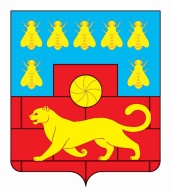 Администрация Мясниковского районаПОСТАНОВЛЕНИЕ_______2019г.                                    № ____                                          с.Чалтырь Рассмотрев предложение начальника филиала по Мясниковскому району ФКУ УИИ ГУФСИН России по Ростовской области, руководствуясь частью 9 статьи 51 Устава муниципального образования «Мясниковский район», Администрация Мясниковского районапостановляет:1. Внести изменение в постановление Администрации Мясниковского района от 05.09.2019 № 945 «Об организации обязательных и исправительных работ на территории Мясниковского района», изложив приложение 1 в редакции согласно приложения.2. Настоящее постановление вступает в силу со дня его подписания и подлежит размещению на официальном сайте Администрации Мясниковского района.3. Контроль за исполнением постановления возложить на заместителя главы Администрации Мясниковского района Г.Б.Горелика.Глава  Администрации Мясниковского района                                                                     В.С. КилафянПриложениек постановлениюАдминистрацииМясниковского районаот _____2019 № ____Переченьорганизаций на территории Мясниковского района для отбывания осужденными, не имеющими основного места работы, наказания в виде исправительных работУправляющий делами Администрации района                                                                        А.П. КравченкоО внесении изменений в постановление Администрации Мясниковского района от 05.09.2019 № 945№Наименование предприятия, организацииПочтовый адресФ.И.О. руководителяКоли-чествомест1.МУП «Мясниковское ВКХ»с. Чалтырь,ул. Мясникяна, 78тел: 2-17-95ХейгетянТарасЕгияевич22.ООО«МП» «Коммунсервис»с.Чалтырьул., 3-я линия, 49ател. 2-10-71Сарабашян Микаел Григорьевич23.Администрация Мясниковского районас.Чалтырьул.Ленина, 33тел. 2-25-02КилафянВладимирСаркисович14.МУП Чалтырского сельского поселения «Жилкоммунсервис»с. Чалтырь,ул. Мясникяна, 76тел. 2-15-30Тер-АкопянМкртич Нерсесович25.МКУ «Дом культуры Чалтырского сельского поселения»с. Чалтырь,ул. Мясникяна, 88тел. 2-34-62МагоянАрсен Мушехович26.Индивидуальный предприниматель Григорьян Гарри Владимировичс.Крым, ул. 1-й тупик, 4тел. (863) 240-86-57ГригорьянГарри Владимирович1